34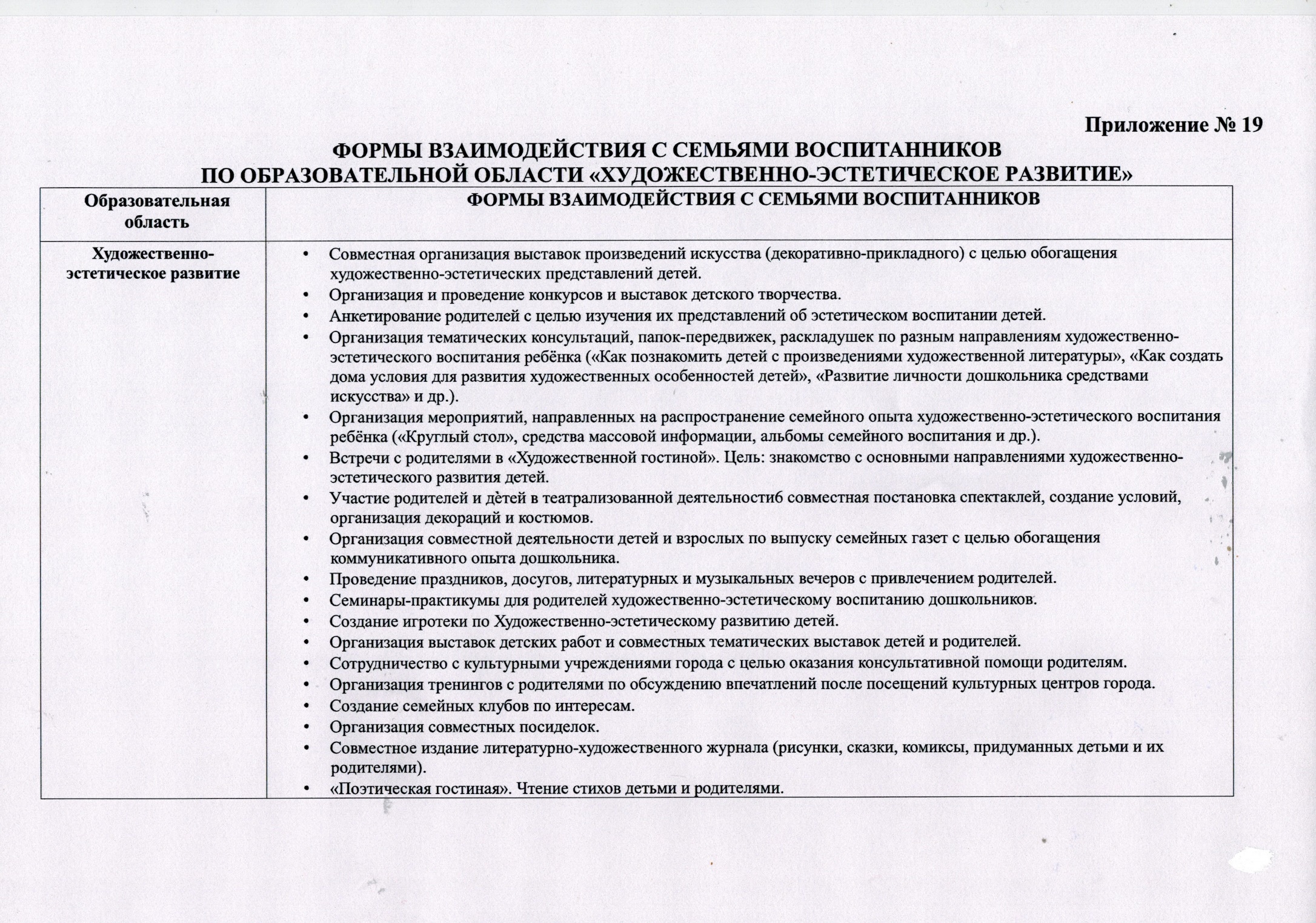 35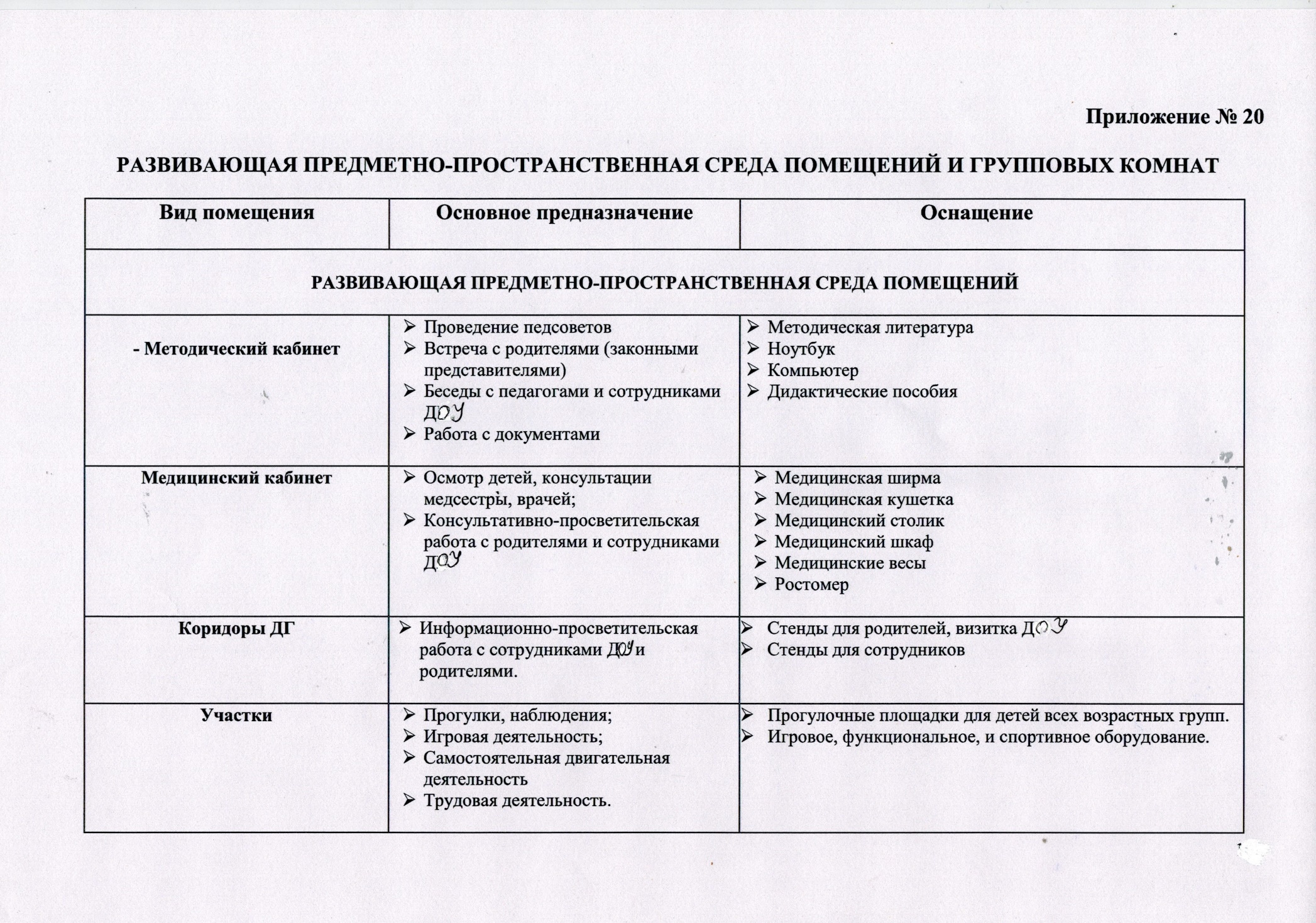 36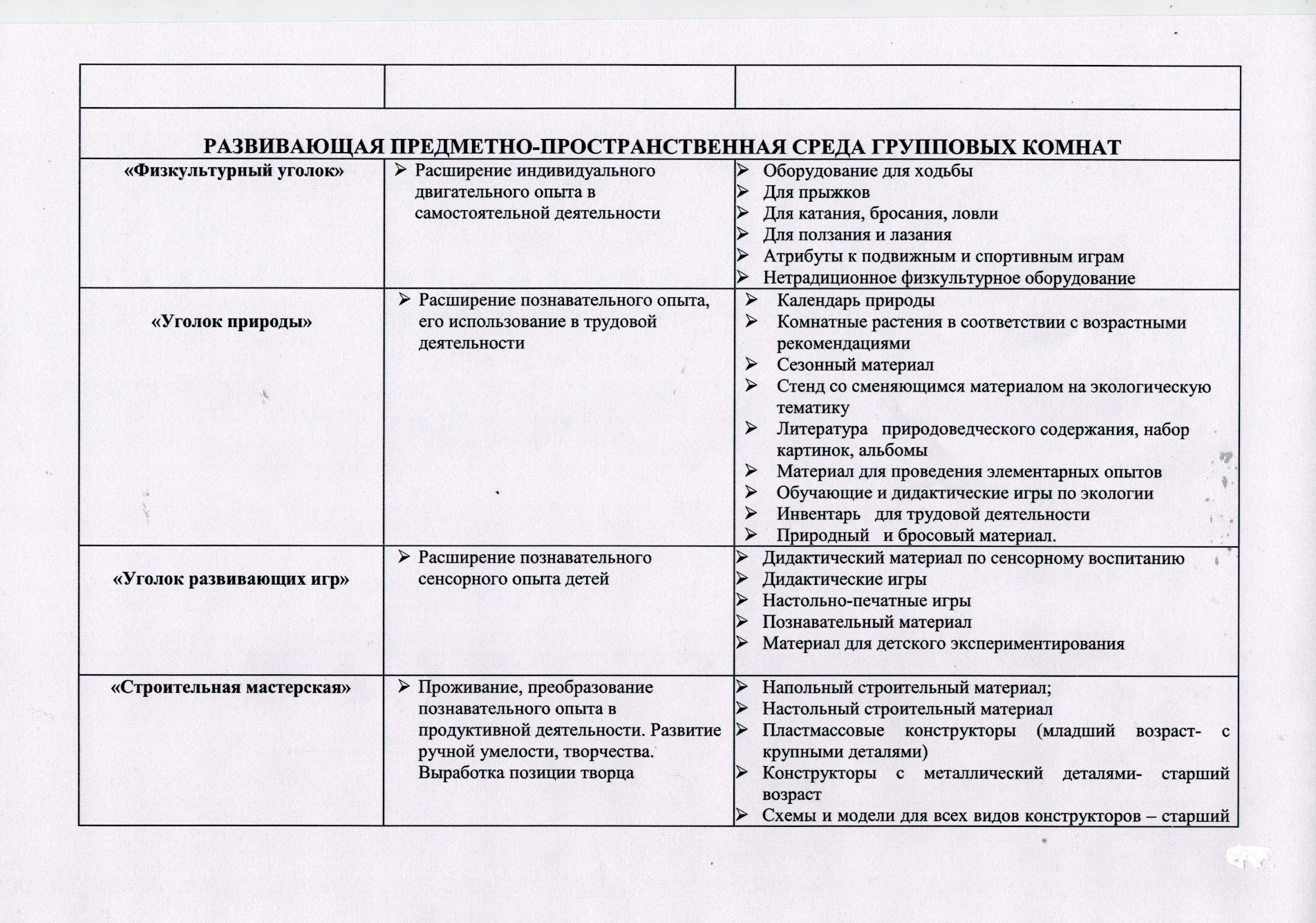 37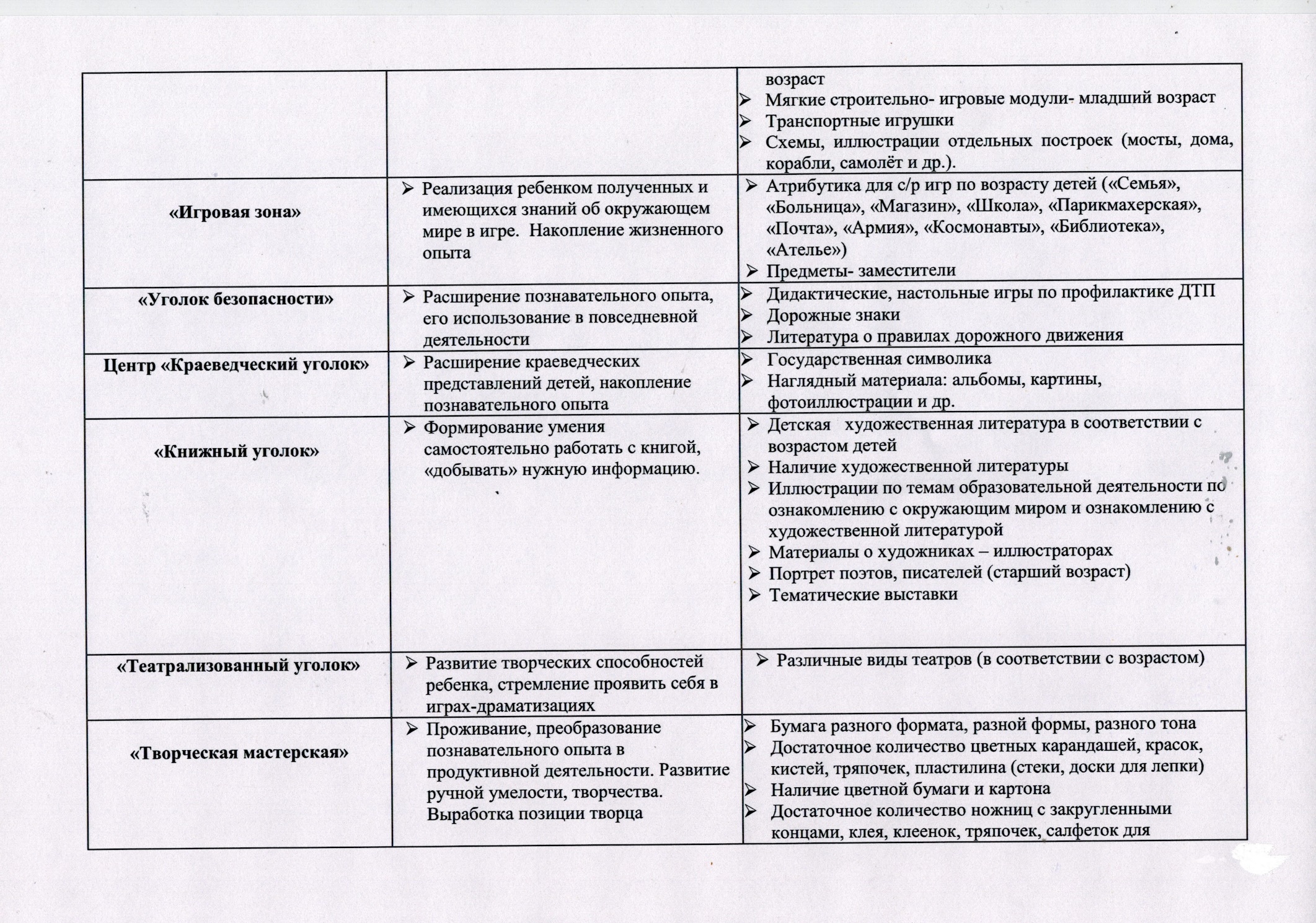 38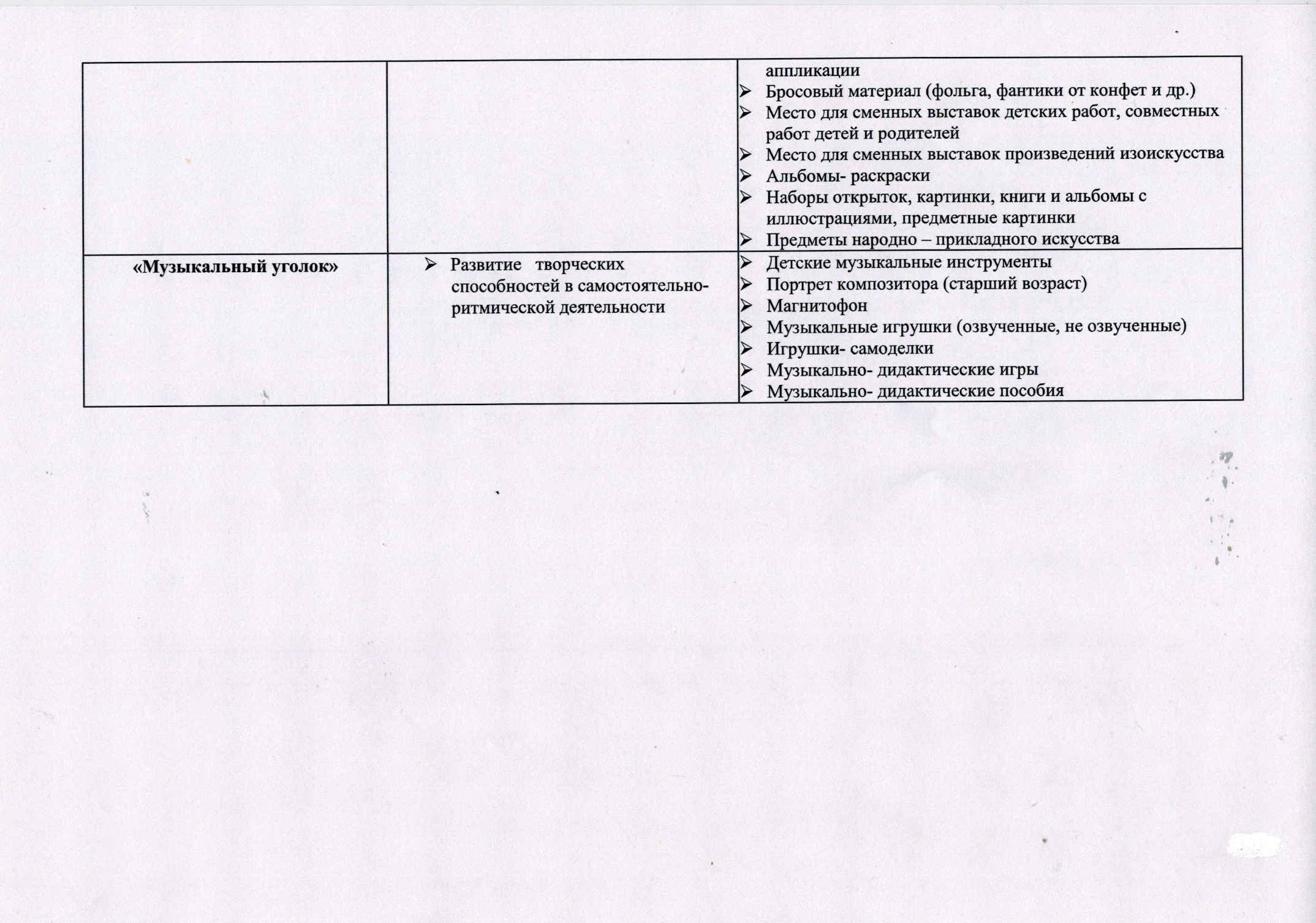 39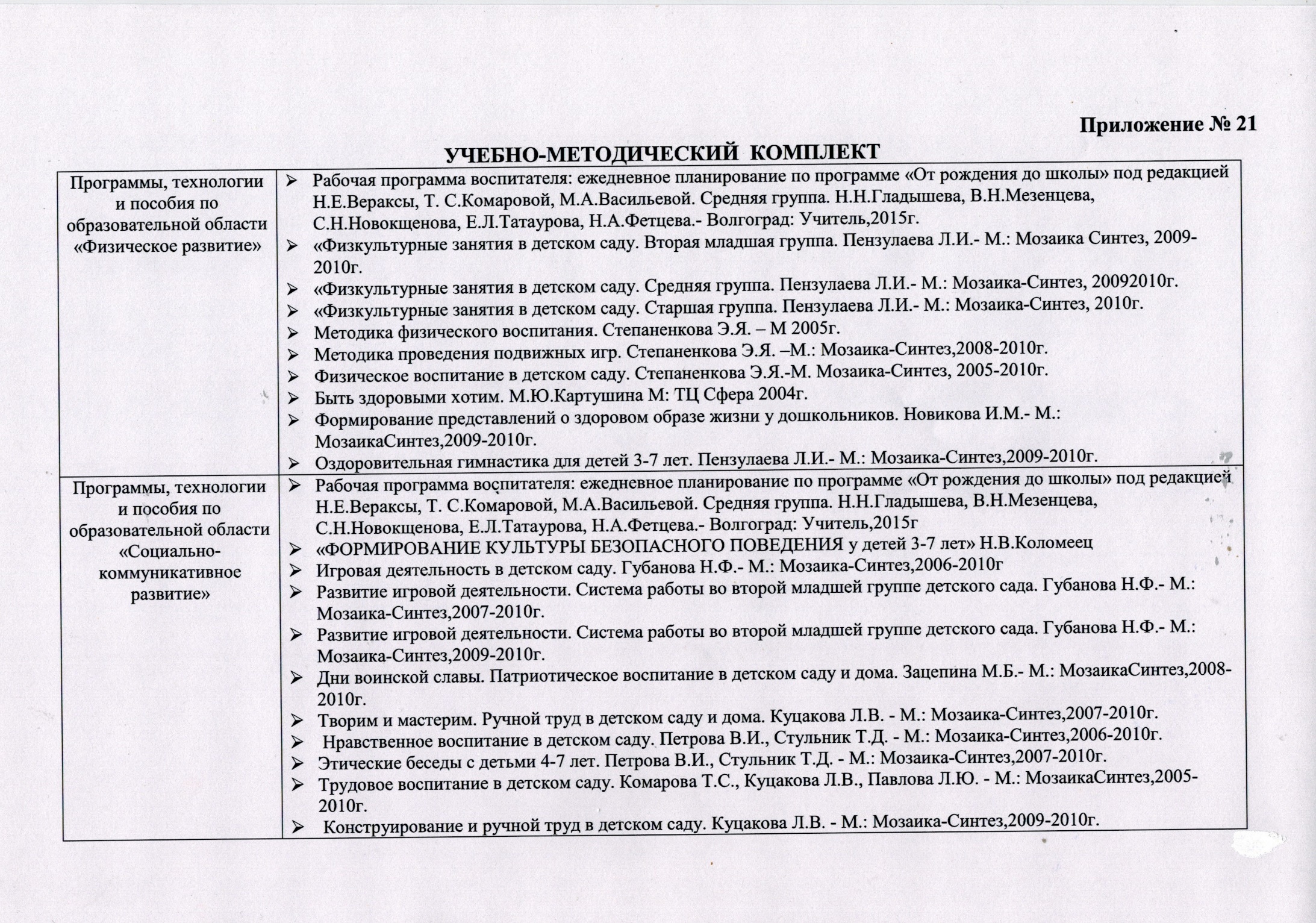 40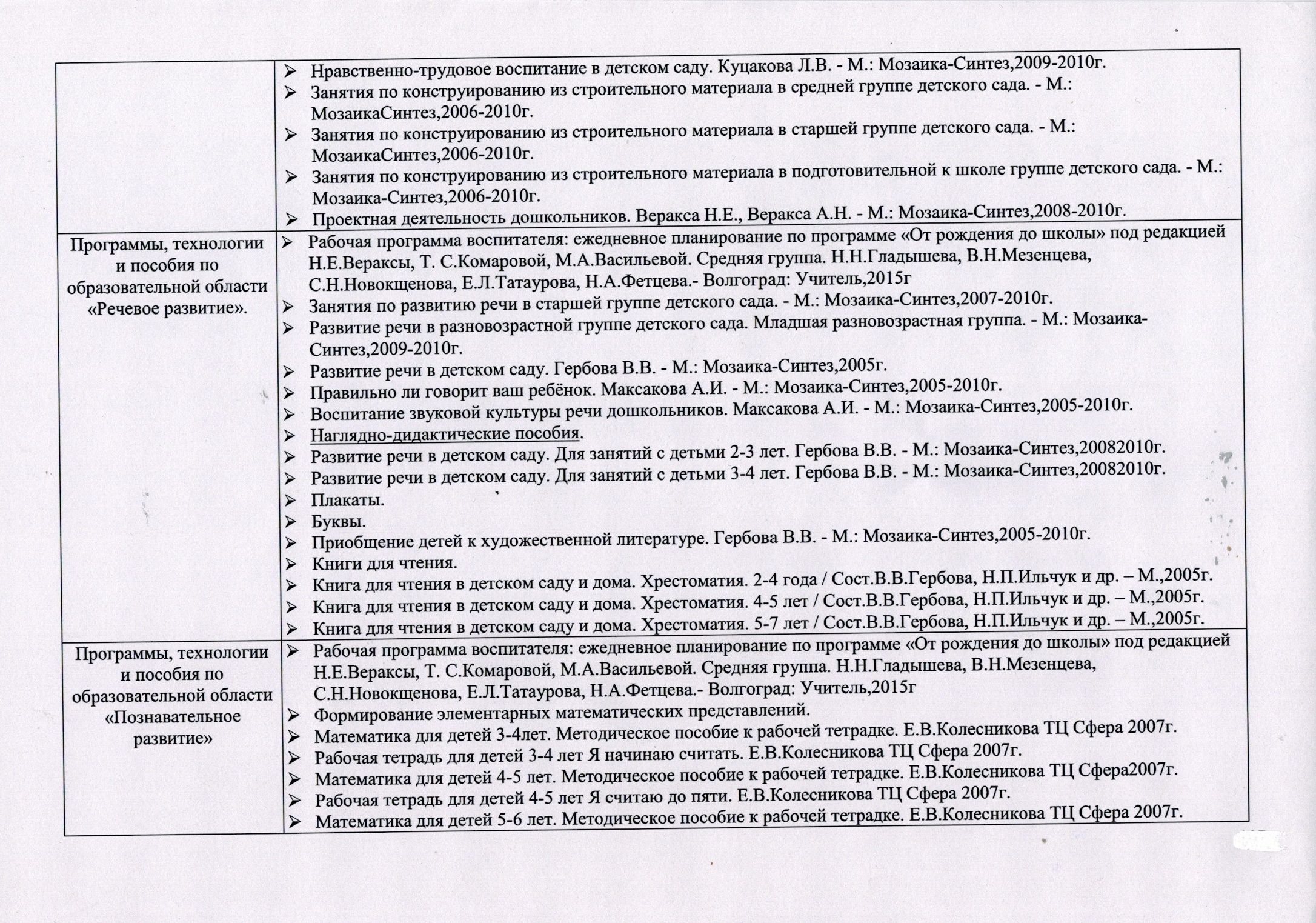 41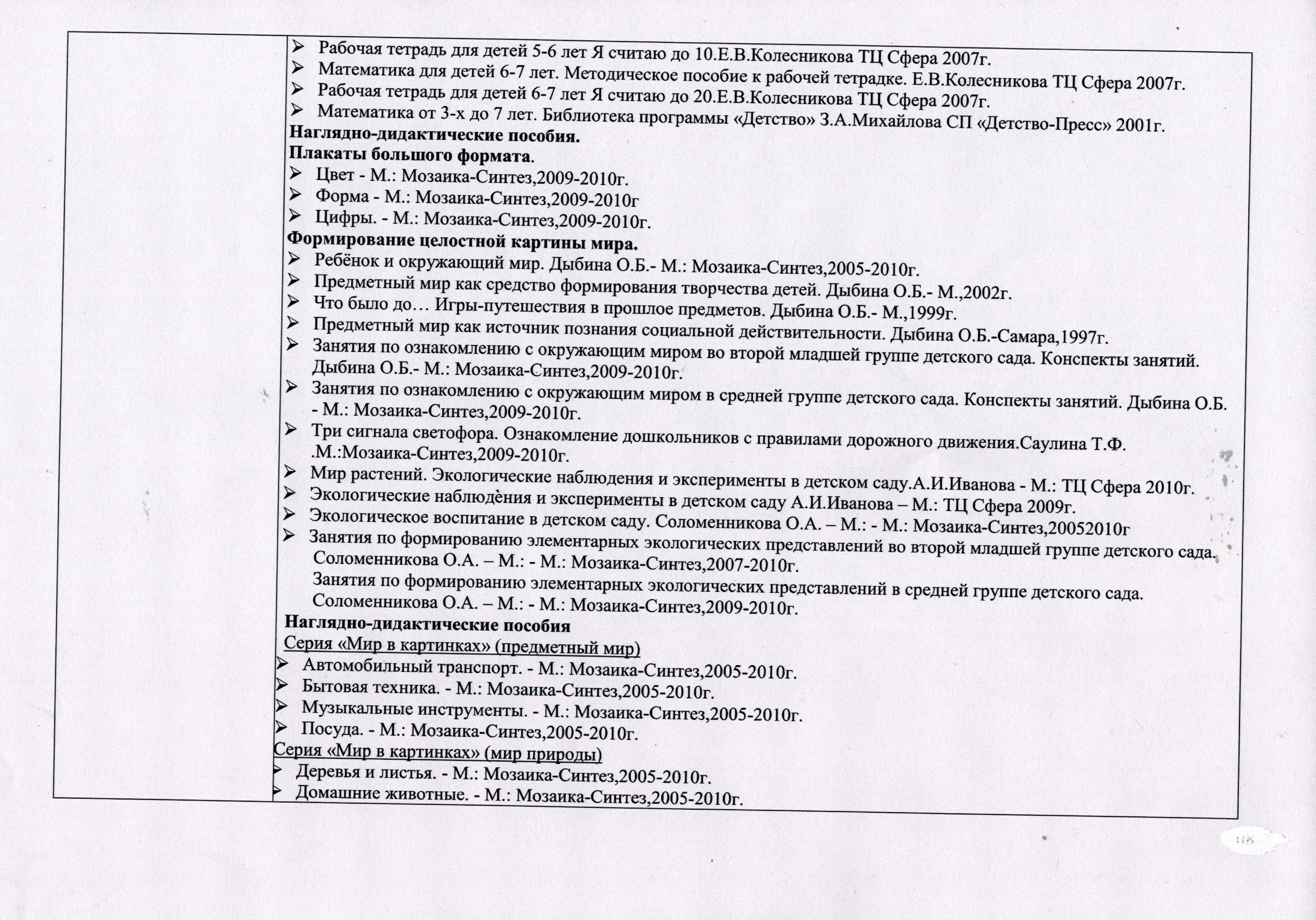 42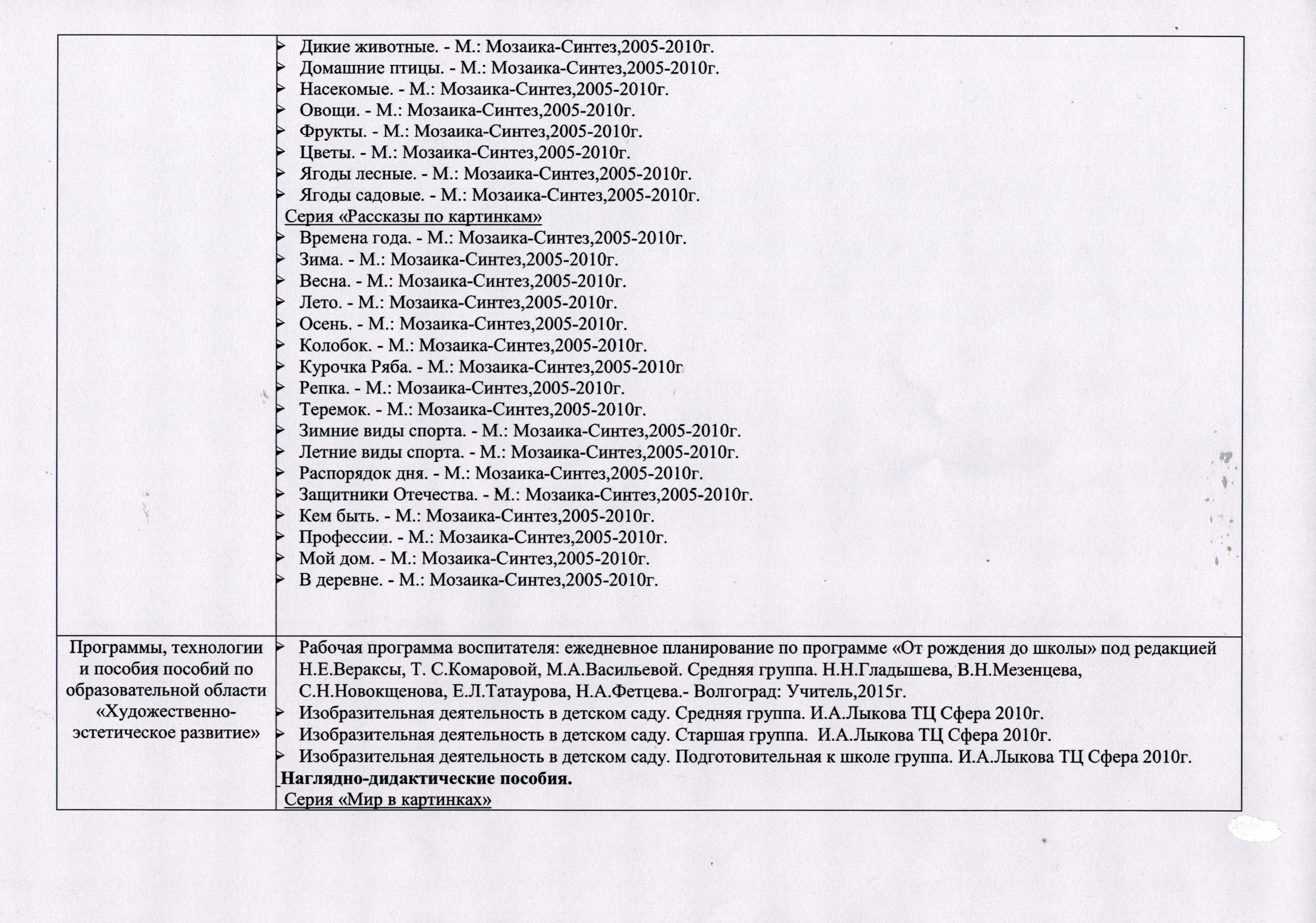 43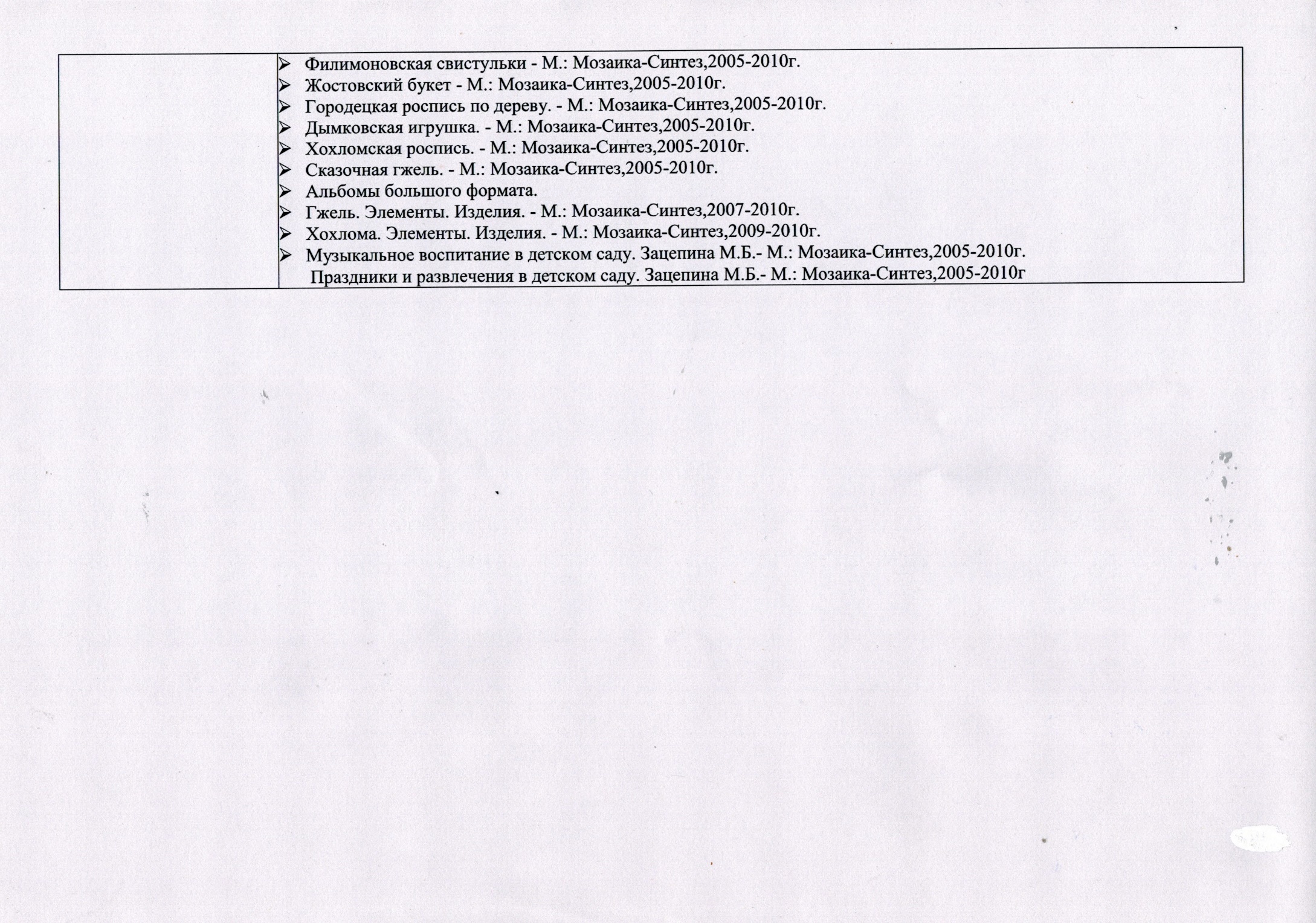 44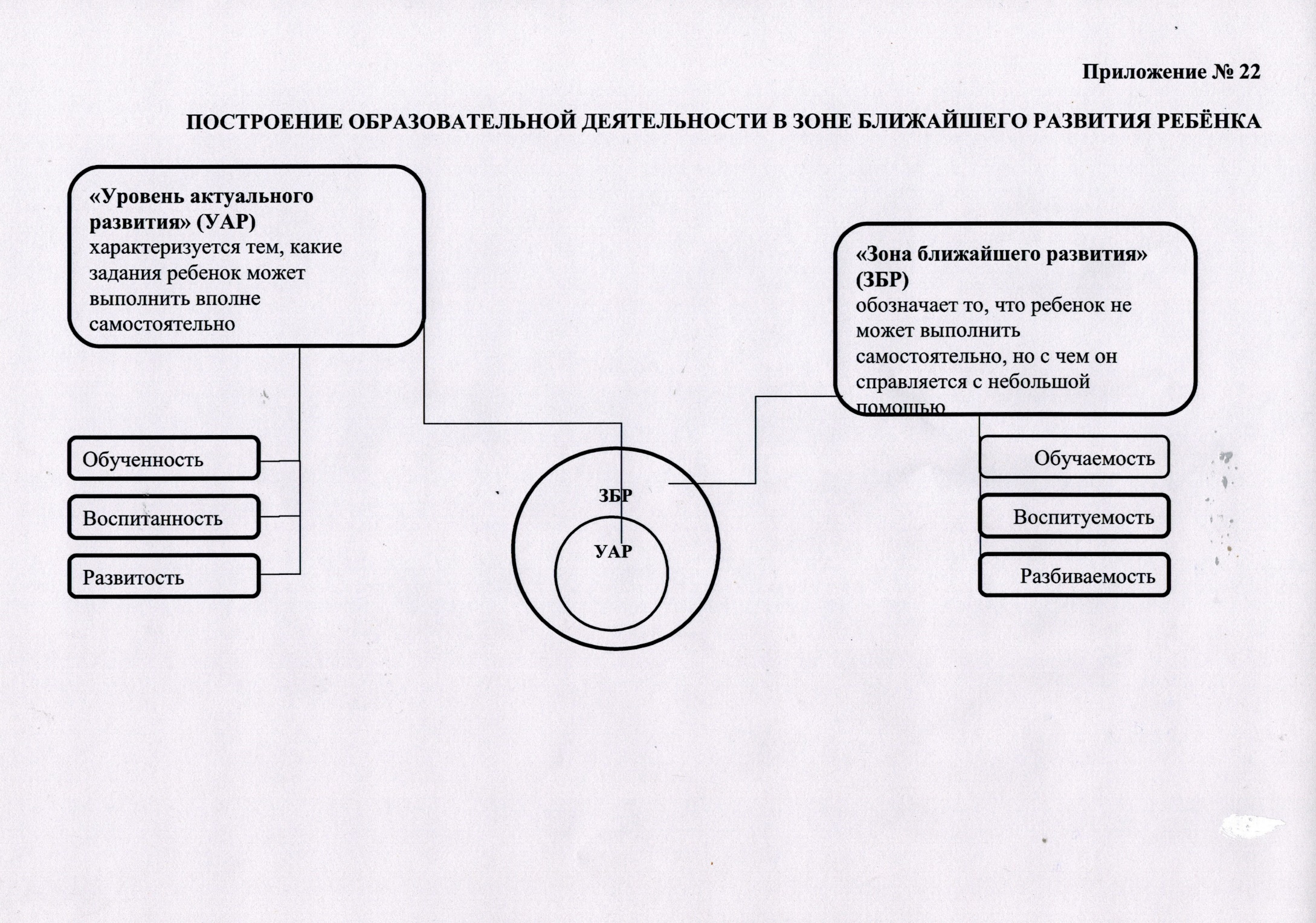 45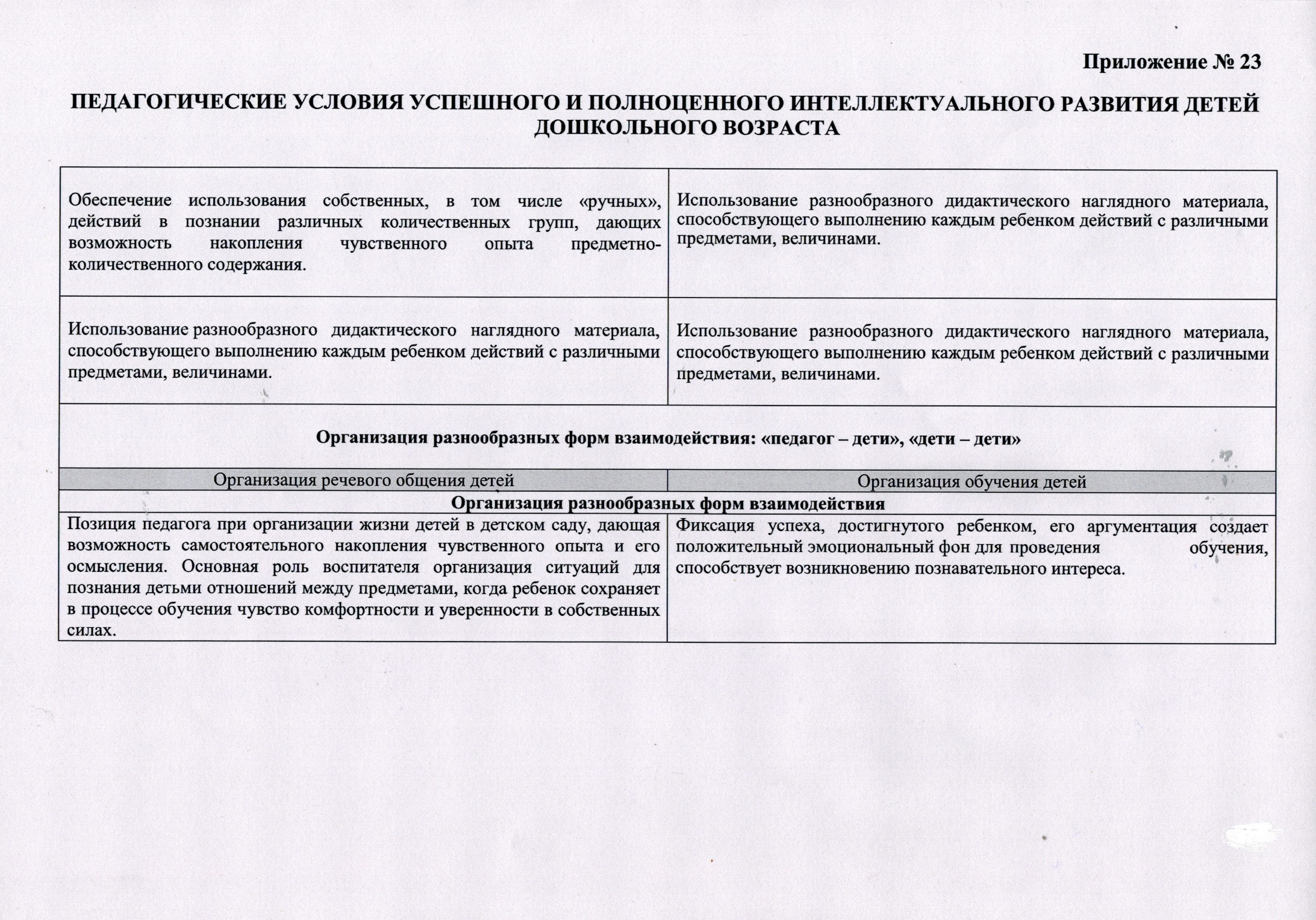 46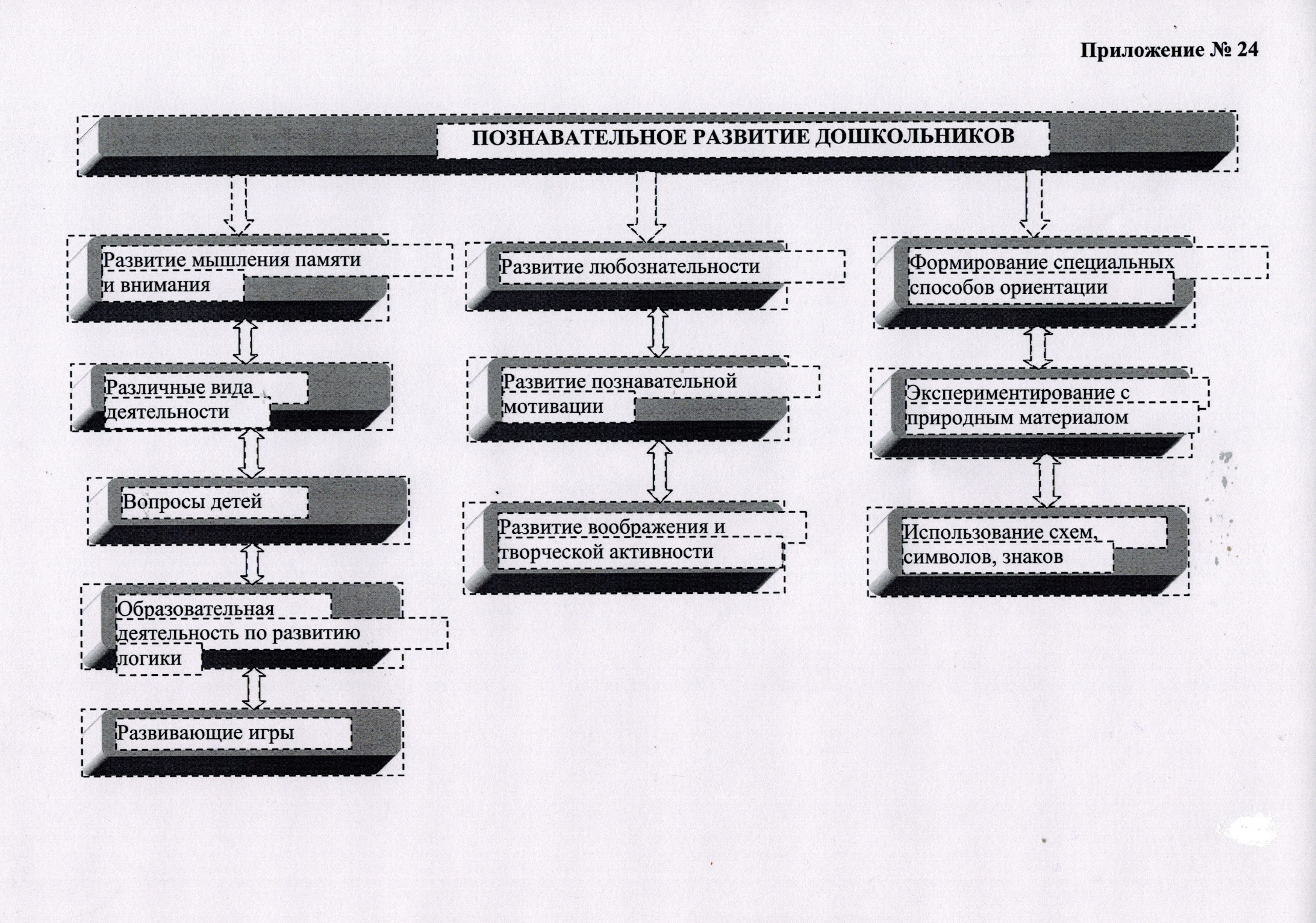                                                                                                            Приложение № 25Режим дня                                                                                                                                                                                                                                                                        4849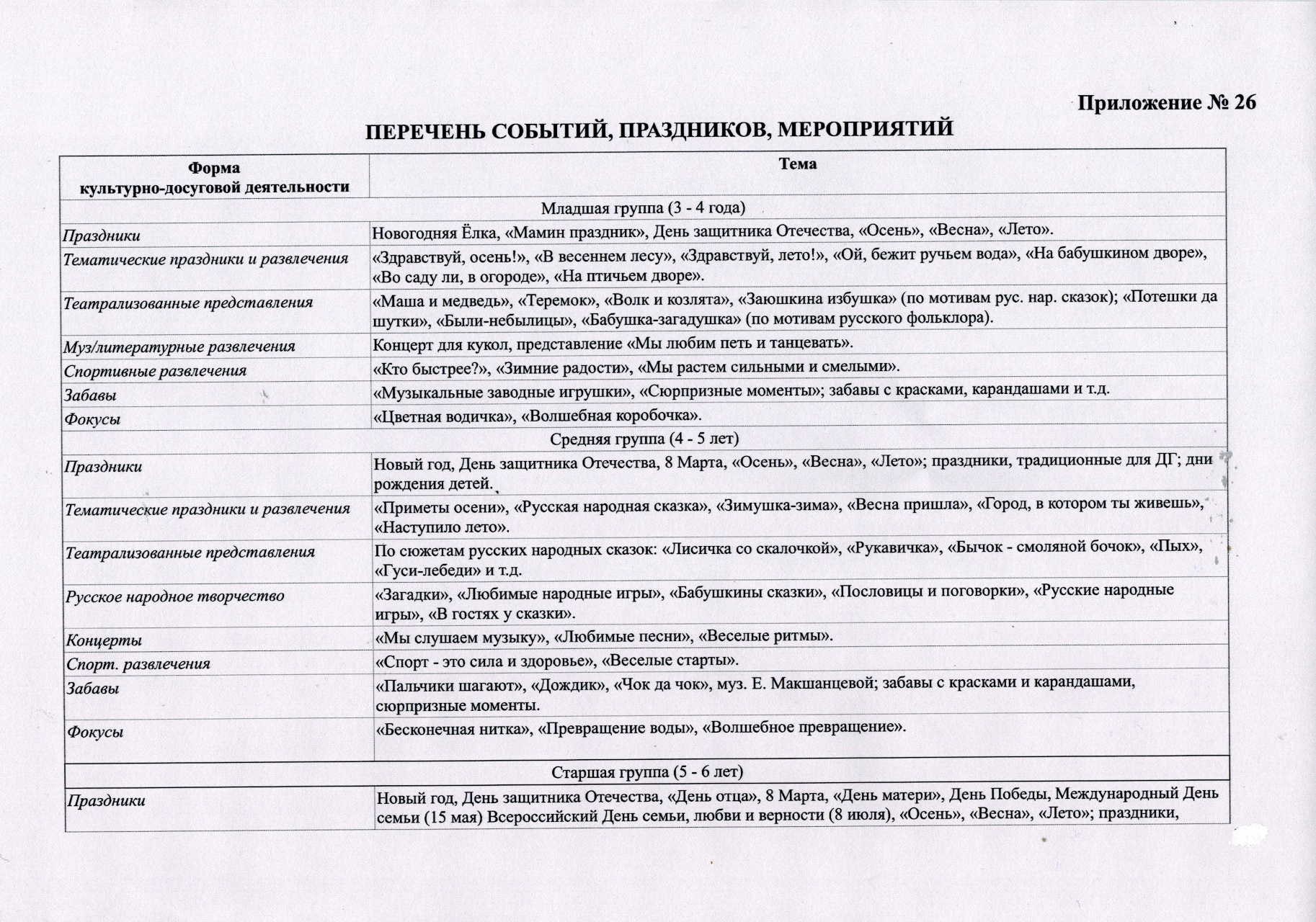 50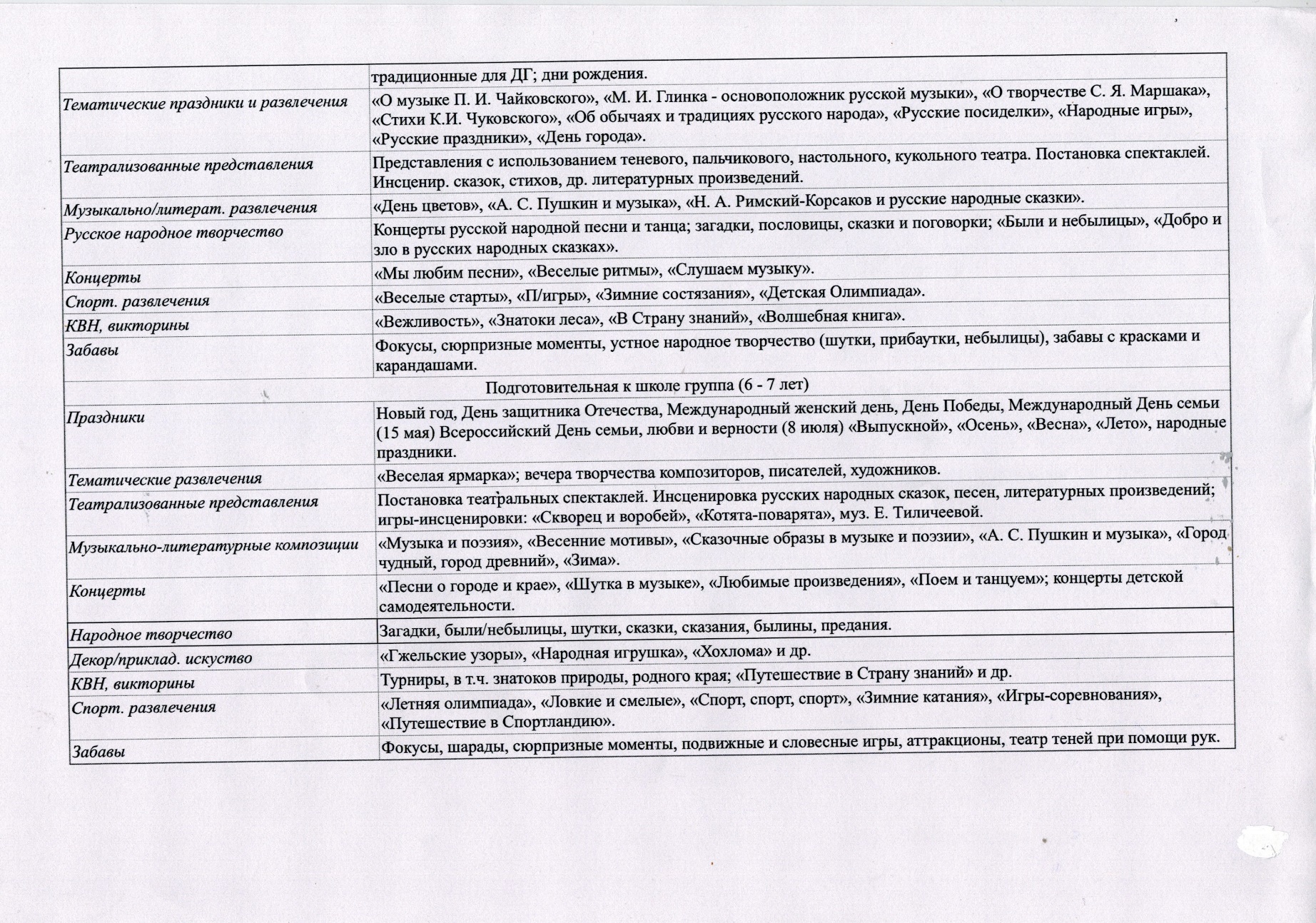 Прием детей, самостоятельная деятельность, игры, дежурство, утренняя гимнастика                           7.00 – 8.30Подготовка к завтраку, завтрак8.30 – 8.50Подготовка к НОД8.50 – 9.00НОД № 1НОД № 2НОД № 39.00 – 9.209.30– 9.5010.00– 10.20Второй завтрак9.50-10.00Подготовка к прогулке, прогулка (самостоятельная деятельность, игры, наблюдения, труд)10.20 – 12.30Возвращение с прогулки, водные процедуры12.30– 12.40Обед12.40 – 13.00Дневной сон13.00 – 15.00Закаливающие мероприятия15.00 -  15.15Самостоятельная деятельность детей15.15 -16.00Уплотненный полдник16.00 – 16.20Подготовка к прогулке, прогулка (самостоятельная деятельность, игры)16.20– 19.00 Уход детей домой19.00